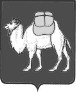 ТЕРРИТОРИАЛЬНАЯ ИЗБИРАТЕЛЬНАЯ КОМИССИЯКАЛИНИНСКОГО РАЙОНА ГОРОДА ЧЕЛЯБИНСКАРЕШЕНИЕг. Челябинск     На основании решения Совета депутатов Калининского района города Челябинска второго созыва от 23 декабря 2021 года № 30/1 «О досрочном прекращении полномочий депутата Совета депутатов Калининского района города Челябинска Олеси Сергеевны Субботиной, в соответствии с пунктом 8 статьи 71 Федерального  закона № 67-ФЗ от 12 июня 2002 года «Об основных гарантиях избирательных прав и права на участие в референдуме граждан Российской Федерации», пунктом 7 статьи 52 Закона Челябинской области №36-ЗО от 29 июня 2006 «О муниципальных выборах в Челябинской области», территориальная избирательная комиссия на которую в соответствии с постановлением избирательной комиссии Челябинской области от 19 мая 2022 года № 11/366-7 возложено исполнение полномочий по подготовке и проведению выборов в органы местного самоуправления, местного референдума на территории Калининского района города Челябинска, РЕШИЛА:1.	Назначить дополнительные выборы депутата Совета депутатов Калининского района города Челябинска второго созыва по одномандатному избирательному округу № 22 на 11 сентября 2022 года. 2.	Опубликовать настоящее решение в газете «Вечерний Челябинск».3. Направить настоящее решение в избирательную комиссию Челябинской области для размещения в информационно-телекоммуникационной сети «Интернет».4.Контроль за исполнением настоящего решения возложить на председателя территориальной избирательной комиссии Калининского района города Челябинска Т.В. Головину.Председатель комиссии                		                                        Т.В. ГоловинаСекретарь комиссии      		                                                           О.А.Устьянцева«21» июня 2022 г.                                  № 73/388-5О назначении дополнительных выборов депутата Совета депутатов Калининского района города Челябинска по одномандатному избирательному округу № 22 